В соответствии с пунктом 10 статьи 24 Федерального закона от 12.06.2002  № 67-ФЗ «Об основных гарантиях избирательных прав и права на участие в референдуме граждан Российской Федерации», учитывая постановление Избирательной комиссии Ивановской области от 14.01.2016 № 176/1344-5 «О возложении полномочий избирательной комиссии Верхнеландеховского городского поселения на территориальную избирательную комиссию Верхнеландеховского района», постановление Избирательной комиссии Ивановской области от 14.01.2016 № 176/1346-5 «О возложении полномочий избирательной комиссии Мытского сельского поселения на территориальную избирательную комиссию Верхнеландеховского района», постановление Избирательной комиссии Ивановской области от 14.01.2016 № 176/1345-5 «О возложении полномочий избирательной комиссии Кромского сельского поселения на территориальную избирательную комиссию Верхнеландеховского района», постановление Избирательной комиссии Ивановской области от 14.01.2016 № 176/1347-5 «О возложении полномочий избирательной комиссии Симаковского сельского поселения на территориальную избирательную комиссию Верхнеландеховского района» территориальная избирательная комиссия Верхнеландеховского района Р Е Ш И Л А:1. Установить, что участковые избирательные комиссии избирательных участков №№ 358-367 при проведении выборов депутатов Совета Верхнеландеховского городского поселения Верхнеландеховского муниципального района четвертого созыва, Совета Мытского сельского поселения Верхнеландеховского муниципального района четвертого созыва, Совета Кромского сельского поселения Верхнеландеховского муниципального района четвертого созыва, Совета Симаковского сельского поселения Верхнеландеховского муниципального района четвертого созыва  используют имеющиеся в наличии печати и бланки участковых избирательных комиссий избирательных участков №№ 358-367.2. Установить, что территориальная избирательная комиссия Верхнеландеховского района, на которую возложены полномочия избирательных комиссий Верхнеландеховского городского поселения, Мытского сельского поселения, Кромского сельского поселения, Симаковского сельского поселения использует печать и бланк территориальной избирательной комиссии Верхнеландеховского района.3. Для проставления оттиска печатей избирательных комиссий использовать штемпельную краску темно-синего цвета.4. Направить настоящее решение в участковые избирательные комиссии избирательных участков №№ 358-367.Председатель территориальнойизбирательной комиссии 	                                           О.В.ЗемляникинаСекретарь территориальной избирательной комиссии 	  М.В.ШабановаТЕРРИТОРИАЛЬНАЯ ИЗБИРАТЕЛЬНАЯ КОМИССИЯВЕРХНЕЛАНДЕХОВСКОГО РАЙОНА 155210, Ивановская обл., п. Верхний Ландех, ул. Первомайская, д. 3телефон (49349)  2-10-89, факс (49349)  2-14-22ТЕРРИТОРИАЛЬНАЯ ИЗБИРАТЕЛЬНАЯ КОМИССИЯВЕРХНЕЛАНДЕХОВСКОГО РАЙОНА 155210, Ивановская обл., п. Верхний Ландех, ул. Первомайская, д. 3телефон (49349)  2-10-89, факс (49349)  2-14-22ТЕРРИТОРИАЛЬНАЯ ИЗБИРАТЕЛЬНАЯ КОМИССИЯВЕРХНЕЛАНДЕХОВСКОГО РАЙОНА 155210, Ивановская обл., п. Верхний Ландех, ул. Первомайская, д. 3телефон (49349)  2-10-89, факс (49349)  2-14-22ТЕРРИТОРИАЛЬНАЯ ИЗБИРАТЕЛЬНАЯ КОМИССИЯВЕРХНЕЛАНДЕХОВСКОГО РАЙОНА 155210, Ивановская обл., п. Верхний Ландех, ул. Первомайская, д. 3телефон (49349)  2-10-89, факс (49349)  2-14-22Р Е Ш Е Н И ЕР Е Ш Е Н И ЕР Е Ш Е Н И ЕР Е Ш Е Н И Еот     29.06.2020 г.от     29.06.2020 г.  №  47/158а-5п.Верхний ЛандехО печатях и бланках избирательных комиссий, используемых территориальной и участковыми избирательными комиссиями при подготовке и проведении выборов депутатов Совета Верхнеландеховского городского поселения Верхнеландеховского муниципального района четвертого созыва, Совета Мытского сельского поселения Верхнеландеховского муниципального района четвертого созыва, Совета Кромского сельского поселения Верхнеландеховского муниципального района четвертого созыва,   Совета Симаковского сельского поселения Верхнеландеховского муниципального района четвертого созыва 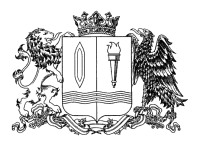 